Частное образовательное учреждение дополнительного профессионального образования«УЧЕБНЫЙ ЦЕНТРИсх. № 2-уц от 15.01.2021 			Данное письмо является основанием для оплаты, ст. 437 ГК РФУчебно-методический центр № 635 (УМЦ № 635 ИПБ России) Уважаемые коллеги, приглашаем Вас на авторский спецкурс (40 час)19,24,26 февраля 2, 4 марта 2021г Итоги экстремального 2020г: бухгалтерские и налоговые особенности формирования отчетности. Забытые «постоянные» и новые «переменные»Новосибирск, ул. Депутатская, 46, 2-й подъезд, 5 этаж, оф. 2051Лектор: Самарина И.М.*В программу могут быть изменения, направленные на её актуализациюВ учебном классе ЧОУ ДПО «УЦ «Актив С» тщательно соблюдаются противоэпидемические меры (масочный режим, обработка поверхностей, использование бактерицидного облучателя, озонатора, социальная дистанция). 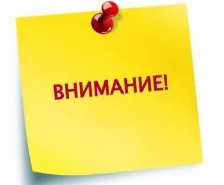 Количество мест для очного участия ограничено согласно требованиям Роспотребнадзора, поэтому требуется обязательная регистрация!**Внимание! В связи с распространением новой коронавирусной инфекции мероприятие может быть проведено в формате онлайн-трансляции!	Стоимость 11000 руб., НДС нет. Для постоянных клиентов - 10000 руб. НДС нет. Реквизиты для оплаты: ЧОУ ДПО «УЦ «Актив С» ИНН 5407263130 КПП 540601001 Р/с 40703810000400001947 Филиал «Центральный» Банка ВТБ (ПАО) в г. Москве, БИК 044525411, к/сч 30101810145250000411Назначение платежа: Оплата за услуги согласно письма № 2-уц от 15.01.2021. НДС нет. ДОПОЛНИТЕЛЬНЫЕ ВОПРОСЫ И ОБЯЗАТЕЛЬНАЯ РЕГИСТРАЦИЯ ПО ТЕЛЕФОНАМ:(383) 304-85-87 , 20-20-693 , 8-913-914-45-45 Е-mail: manager@aktiv-c.ru, сайт: WWW.AKTIV-C.RUДатаТема19.02.202115.00-19.00Бухгалтерский, налоговый и управленческий учет: вместе нельзя разделить. Где поставить знаки препинания?принципиальные законодательные изменения и новые тренды в правоприменении: их влияние на работу финансово-бухгалтерских служб когда и при каких условиях эти виды учета можно приблизить друг к другу, а когда ответ будет категорическим – НЕТновые тренды и перспективы в налоговом администрировании:к чему готовиться?24.02.202115.00-19.00Кейс-практикум по подготовке годовой финансовой отчетности: пошаговый алгоритмсостав отчетности и порядок представления: что поменялось?проверка выполнения и соблюдения основных процедур перед составлением отчетностивлияние учетной политики на формирование показателей отчетностикак использовать «исключения»: отступление от правил ведения учета и существенностьформирование отдельных показателей баланса организацииособенности формирования показателей отчета о движении капитала26.02.202115.00-19.00ПБУ 18: балансовый метод. Разбор отдельных кейсов по формированию Отчета о финансовых результатах за 2020гНовый подход к определению временных разниц.Расход по налогу на прибыль вместо условного расхода, его структура.Постоянные разницы как элемент числовой увязки прибыли с налогомПоследовательность учётных процедур при применении балансового методаПошаговый алгоритм расчета отложенных налогов и формирования показателей по налогу на прибыльПорядок отражения текущего и отложенного налога на бухгалтерских счетахФормирование Отчета о финансовых результатах.02.03.202115.00-19.00Реалии 2021г: ФСБУ 5/2019 «Запасы» . Адаптируемся к новым правилам.Критерии отличия запасов от основных средств. Новые и нестандартные объекты запасов и не запасов. Плавающий вид запасов.Учет спецодежды, спецоснастки, специнструментов в связи с отменой Приказа 135нПроблемные моменты состава затрат, формирующих себестоимость запасов. Изменился ли учет процентов по заемным средствам на приобретение запасов. Справедливая стоимость для оценки запасовОценка после признания. Новый порядок учета уменьшения суммы резерва.Фактическая себестоимость НЗП и готовой продукции – новые моменты 04.03.202115.00-19.001. Кассовые операции, расчеты с подотчетными лицами.2. Особенности применения ККТ в 2021г: важные изменения.3. Актуальные вопросы налогового контроляДокументальная система прослеживаемости импортных товаров с 01.07.2021 годаРазвитие электронного документооборота в 2021 году. Концепция ЭДО. Выдача ЭП ФНС России. Новые электронные документы в бухгалтерии: сегодня и завтраОсновные подходы по применению норм законодательства о злоупотреблении правом (ст. 54.1 НК РФ)